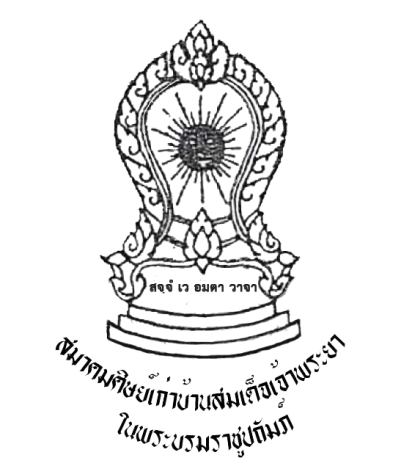 ประวัติ ผลงานของผู้ได้รับการเสนอชื่อเป็นศิษย์เก่าดีเด่น สมาคมศิษย์เก่าบ้านสมเด็จเจ้าพระยา ในพระบรมราชูปถัมภ์------------------------------------------------- ศิษย์เก่าดีเด่น 										ด้าน โปรดระบุ.............................................................................................................ส่วนที่ ๑ ประวัติผู้ได้รับการเสนอชื่อ
๑.๑ ประวัติส่วนตัว
	นาย/นาง/นางสาว .................................................................................................................................	ชื่อ-นามสกุลเดิม ....................................................................................................................................	เกิดวันที่ ........ เดือน .............. พ.ศ. ............ อายุ ......... ปี ศาสนา .............. สัญชาติ..........................เป็นศิษย์เก่าปกศ.ต้น		ปกศ.สูง		   อนุปริญญา	ปริญญาตรี 		ปริญญาโท		   ปริญญาเอก 	 อื่นๆ ....................คณะ/คณะวิชา .......................................................................................................................................สาขาวิชา/วิชาเอก ..................................................................................................................................เข้าศึกษาในปี พ.ศ. ................................................... สำเร็จการศึกษาปี พ.ศ. ......................................สถานที่อยู่ปัจจุบัน	เลขที่ ............... หมู่ที่ .................. ซอย ................................... ตำบล / แขวง .....................................	อำเภอ / เขต .................................... จังหวัด ....................................... รหัสไปรษณีย์ .........................
	โทรศัพท์ ............................................................ โทรสาร ......................................................................๑.๒ สถานภาพครอบครัว	  โสด		  สมรส		ชื่อคู่สมรส (ถ้ามี) ...............................................สกุล......................................................อายุ ............ ปี	สถานที่ทำงาน ........................................................................................................................................	ตำแหน่ง / หน้าที่ ...................................................................................................................................	โทรศัพท์ ........................................................................... โทรสาร .......................................................	มีบุตร / ธิดา รวม ..................................... คน  ชาย .......................... คน  หญิง .......................... คน๑.๓ ประวัติการศึกษา๑.๔ ประวัติการทำงาน (งานประจำและงานพิเศษจนถึงปัจจุบัน)ส่วนที่ ๒  ผลงานและความสามารถของผู้ได้รับการเสนอชื่อหมายเหตุ : กรุณาแนบสำเนาหลักฐานประกอบ (ถ้ามี)	๒.๑ ประวัติการทำงาน ผลงาน และความสำเร็จ (โปรดระบุให้ตรงตามด้านที่ได้รับการเสนอชื่อ)	.............................................................................................................................................................................................................................................................................................................................................. ......................................................................................................................................................................................................................................................................................................................................................................................................................................................................................................................................................................................................................................................................................................................................................................................................................................................................................................	๒.๒ เกียรติคุณ หรือรางวัลและผลงานที่ได้รับการยกย่อง	.............................................................................................................................................................................................................................................................................................................................................. ......................................................................................................................................................................................................................................................................................................................................................................................................................................................................................................................................................................................................................................................................................................................................................................................................................................................................................................ส่วนที่ ๓  การอุทิศตน	๓.๑ การอุทิศตนเพื่อสังคม (การอุทิศตนในการช่วยเหลือสังคม / สถาบันวิชาชีพอย่างสร้างสรรค์
และเป็นที่ประจักษ์)	.............................................................................................................................................................................................................................................................................................................................................. ..........................................................................................................................................................................................................................................................................................................................................................................................................................................................................................................................................	๓.๒ การอุทิศตนเพื่อมหาวิทยาลัยราชภัฏบ้านสมเด็จเจ้าพระยา (การอุทิศตนด้วยการสนับสนุน /
 ให้ความอนุเคราะห์ / ช่วยเหลือในกิจกรรมต่างๆ) 	.............................................................................................................................................................................................................................................................................................................................................. ............................................................................................................................................................................................................................................................................................................................................................	ข้าพเจ้ามีคุณสมบัติเบื้องต้นครบถ้วนทุกประการ ตามประกาศมหาวิทยาลัยราชภัฏบ้านสมเด็จเจ้าพระยา เรื่องเกณฑ์การพิจารณาคัดเลือกศิษย์เก่าดีเด่น หรือ รางวัล คนดี ศรีสมเด็จ และขอรับรองว่าข้อมูลประวัติและผลงานทั้งหมดนี้เป็นความจริงทุกประการ		                                 (ลงชื่อ) ..................................................... เจ้าของประวัติและผลงาน		                                      ( ............................................................... )			  	 ตำแหน่ง.........................................................................................			     	 ลงวันที่ ................ เดือน ........................ พ.ศ. .............ส่วนที่ ๔  ผู้เสนอชื่อนาย/นาง/นางสาว .................................................................................................. อายุ .................................ปี ที่อยู่ปัจจุบันเลขที่ .................... หมู่ที่ .................... ซอย ............................  ตำบล / แขวง ..............................อำเภอ / เขต ......................................... จังหวัด ......................................... รหัสไปรษณีย์ ...............................
โทรศัพท์ ...................................................................... โทรสาร .........................................................................สถานที่ทำงานปัจจุบัน ……………………………………………………………ตำแหน่ง………………………………………………..เลขที่ .................... หมู่ที่ .................... ซอย ........................................ ตำบล / แขวง .......................................อำเภอ / เขต ......................................... จังหวัด ......................................... รหัสไปรษณีย์ ...............................
โทรศัพท์ ...................................................................... โทรสาร .........................................................................	ข้าพเจ้าขอรับรองว่าข้อมูลของผู้ที่ข้าพเจ้าเสนอชื่อเป็นความจริง และถูกต้อง ผู้รับการเสนอชื่อมีภาพลักษณ์พฤติกรรมและจริยธรรมอันดี มีคุณสมบัติเบื้องต้นครบถ้วนทุกประการตามประกาศมหาวิทยาลัยราชภัฏบ้านสมเด็จเจ้าพระยา เรื่อง เกณฑ์การพิจารณาคัดเลือกศิษย์เก่าดีเด่น เป็นผู้มีความเหมาะสมที่คณะอนุกรรมการสรรหา จะได้พิจารณาเป็นศิษย์เก่าดีเด่นมหาวิทยาลัยราชภัฏบ้านสมเด็จเจ้าพระยา 		     ลงชื่อ .............................................................. ผู้เสนอชื่อ                           ( …………………………………………………………… )                                  ตำแหน่ง ……………………………………………………………………..                          		            ลงวันที่ ............. เดือน ................................. พ.ศ. .................ระดับการศึกษาสาขาวิชาสถาบันที่สำเร็จการศึกษาปีที่สำเร็จการศึกษาระดับปริญญาเอกระดับปริญญาโทระดับปริญญาตรีระดับต่ำกว่าปริญญาตรีหน่วยงานพ.ศ.ตำแหน่งที่อยู่หน่วยงาน